Όνομα..........................................................Εργασίες στη Γλώσσα1.Διαβάζω προσεχτικά το παρακάτω κείμενο και το χωρίζω σε (3) παραγράφους. Έπειτα γράφω έναν ταιριαστό τίτλο για κάθε παράγραφο: 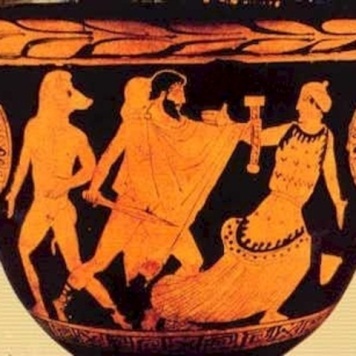 Η μάγισσα Κίρκη κατοικούσε στο νησί της Αίας. Πατέρας της ήταν ο Ήλιος και μάνα της η Ωκεανίδα Πέρση. Το παλάτι της ήταν φτιαγμένο από μάρμαρο και στην αυλή της είχε λύκους και λιοντάρια που η θεά τα είχε εξημερώσει με μαγικά βότανα. Καθώς ο Οδυσσέας πήγαινε στο παλάτι της για να σώσει τους συντρόφους του, παρουσιάστηκε μπροστά του ο Ερμής , ο αγγελιοφόρος των θεών, κρατώντας στα χέρια του χρυσό ραβδί. Του έδωσε ένα βοτάνι που θα σταματούσε τα μαγικά της θεάς . Του έδωσε επίσης πολύτιμες συμβουλές για να την αντιμετωπίσει. Όταν ο Οδυσσέας έφτασε στο παλάτι της Κίρκης, ήπιε το μαγικό ποτό που του πρόσφερε εκείνη . Τα μάγια όμως δεν τον έπιασαν , γιατί είχε μαζί του το βοτάνι του Ερμή. Τράβηξε έπειτα το κοφτερό σπαθί του και ανάγκασε την Κίρκη να λύσει τα μάγια στους συντρόφους του.1η Παράγραφος:Από....................................................................................................έως................................................................................................................................Τίτλος:............................................................................................................................2η Παράγραφος:Από....................................................................................................έως................................................................................................................................Τίτλος:............................................................................................................................3η Παράγραφος:Από....................................................................................................έως................................................................................................................................Τίτλος:............................................................................................................................2.  Ποιος θεός βοήθησε τον Οδυσσέα και με ποιον τρόπο; Απαντώ:......................................................................................................................................................................................................................................................................................................................................................................................................................................................................................................................................................................................................................................................................................................................................................................................................................................................3. Βρίσκω και γράφω από το κείμενο  (3) ουσιαστικά, (3) επίθετα, (3) ρήματα :4. Κλίνω στους παρακάτω χρόνους το ρήμα σηκώνω:5. Γράφω τις παρακάτω προτάσεις στον άλλο αριθμό:  Ο σύντροφος άκουσε την πολύτιμη συμβουλή του θεού.Οι σύντροφ.................................................................................................Οι θεοί  έδωσαν στους άντρες τα μαγικά βότανα.......................................................................................................................Τα παλάτια των μαγισσών είχαν στις αυλές άγρια θηρία .   .....................................................................................................................                                                                                                            Καλή δουλίτσα!ουσιαστικάεπίθεταρήματαΕΝΕΣΤΩΤΑΣ( τώρα)ΜΕΛΛΟΝΤΑΣΕΞΑΚΟΛΟΥΘΗΤΙΚΟΣ( αύριο συνέχεια)ΑΟΡΙΣΤΟΣ(χτες για λίγο)ΜΕΛΛΟΝΤΑΣΣΥΝΟΠΤΙΚΟΣ(αύριο για λίγο)εγώ σηκώνωθαθαεσύ